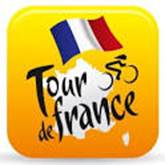 Dat was echt jarig zijn…………………… In De Tour reden we gisteren naar Pau, maar in Ossendrecht kreeg Felix de nodige felicitaties voor zijn verjaardag………………………………Een greep uit de reacties………………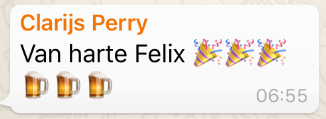 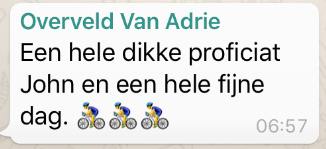 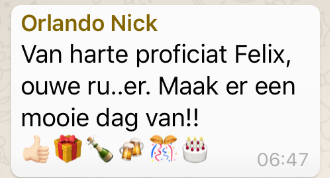 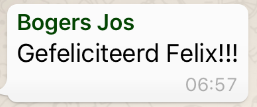 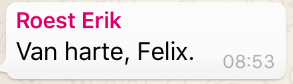 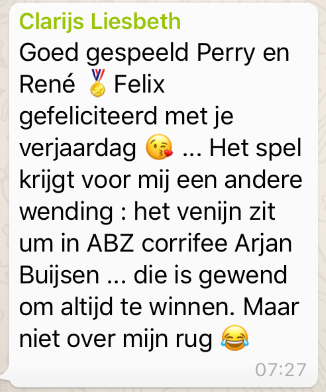 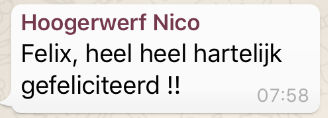 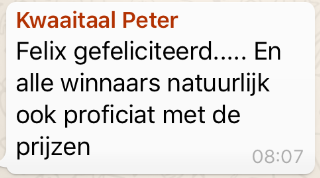 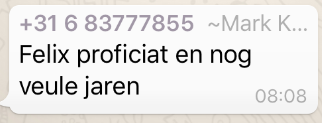 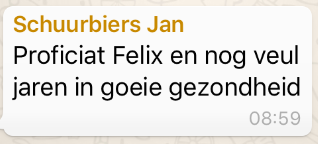 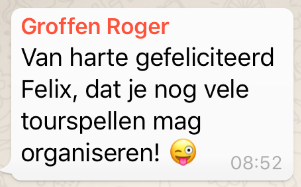 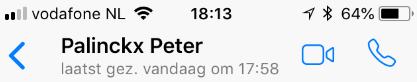 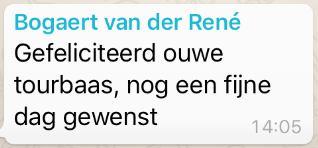 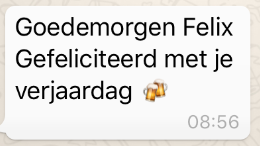 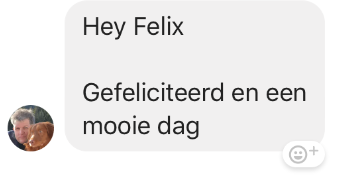 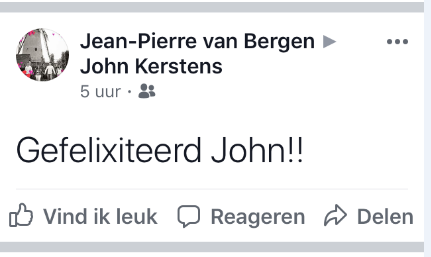 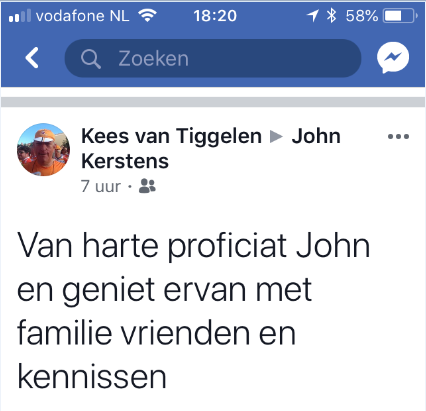 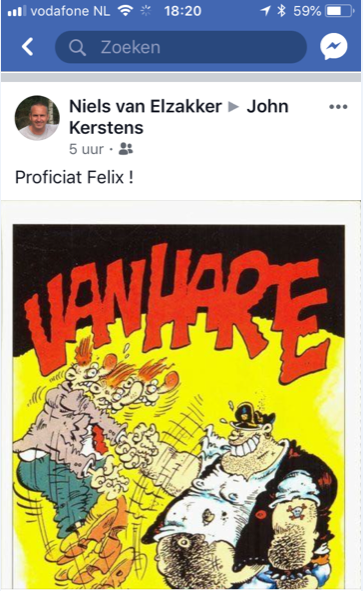 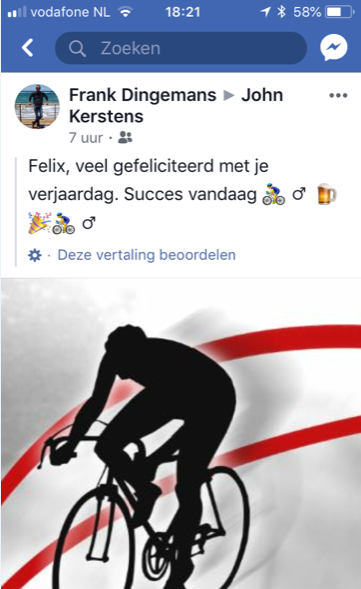 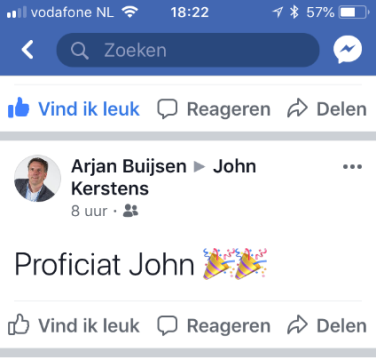 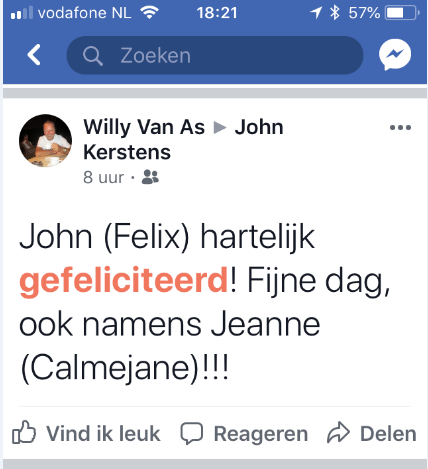 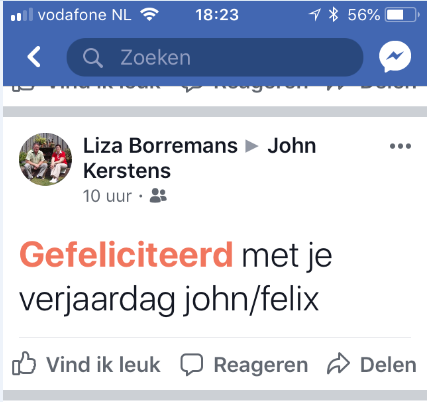 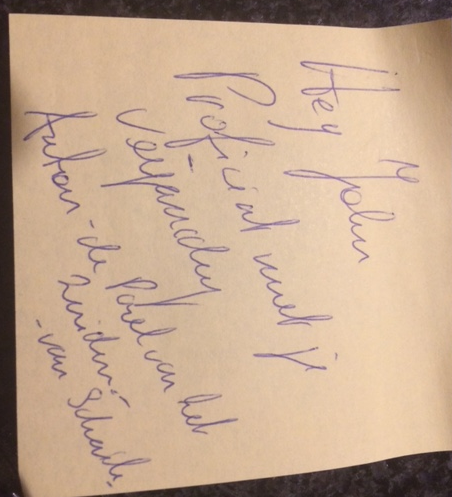 Tja, als je je dan niet jarig voelt…………………; het voelt in ieder geval bijzonder goed wielervrienden en daarom:………                    Dank jullie wel!!Maar goed, Felix’ verjaardag is weer voorbij, het ‘normale’ leven neemt weer vormen aan, dus snel over naar………………Enkele reacties uit het peloton   Gisterenmiddag kwam Niek –baas-  Iversen nog even bij Felix langs. Of het allemaal vlotjes liep met de kennisuurtjes……………., Tuurlijk Niek maar én passant ook nog even over De Tour kletsen natuurlijk……..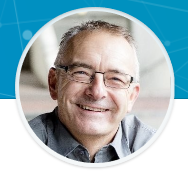 Niek gaf aan dat ie toch wel teleurgesteld is in Wim Erkelens en dat Wim eigenlijk wel wat serieuzer mag zijn: “Froome niet opstellen om voor een schone Tour de gaan…..””Da’s nobel, maar hij moet wel een beetje reëel blijven hè”. Maar Wim is voor puur nl gegaan…………………… Enfin, Niek beseft dat er iemand laatste moet worden en dat Wim wel een goed kans maakt………………, da’s een open deurtje natuurlijk………   Daarna wilde Niek toch wel even kwijt dat ie na zondag in een zwart gat terecht komt als De Tour klaar is en of Felix niet genegen is om ook zo iets voor La Vuelta te doen…………………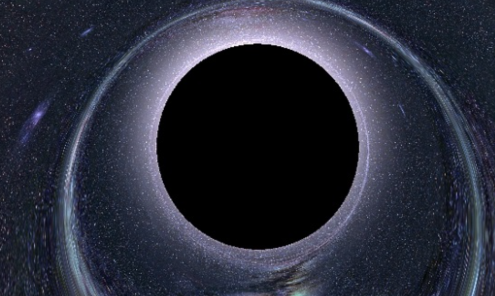 Felix: “Nou Niek, wat Felix 3 weken tijdens De Tour doet, dat kan ie niet óók nog eens in La Vuelta. Het kost Felix best aardig wat tijd (heeft eigenlijk nergens anders tijd voor) en dat het erg intensief is….”Niek: “Ja maar Felix, je hoeft niet elke dag van die lange verhalen te schrijven. Gewoon alleen de stand en verder niks. Dat maakt de Vuleta ook weer leuker voor iedereen en ik denk dat er veel meedoen””Felix:“Ik vraag em af of de animo dan zo groot is. Moet wel bekennen dat als het alleen om de uitslagen gaat dat het niet moeilijk is en niet zoveel tijd kost. Zou een pilot kunnen zijn. Ik kan eens polsen of er interesse is”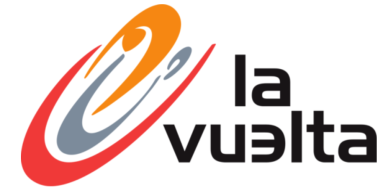 Maar Felix weet dat Dé wielerspelletjesorganisator van Huijbergen: Sjaak van den Berg het VUELTA-spel organiseert. Dus ja……, daar wil hij de concurrentie niet mee aangaan, hoewel het grootste deel van ons beider deelnemersveld verschillend is…………Felix wacht wel even spontane reacties af uit HTVWB-peloton of er interesse is voor De Ronde van Spanje………………………………….  (start overigens op 25 augusuts a.s.)   Henny van der Lee, organsiator van het Zoomvliet-tourspel wist Felix nog ff te melden dat ie prijs had in het Zoomvlietspel……, da’s de eerste prijs ergens anders, want Felix bakt er niks van……………En hier gaat Felix het bij laten.Hij loopt tegen de deadline aan om het tourjournaal af te ronden……………De etappe van gisteren   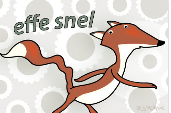 ff kort:Een saaie etappe. 5 man al snel vooruit: Terpstra, Hayman, van Keirsbulck, Boudat en Durbridge. 18 kilometer voor de meet in Pau ingelopen. 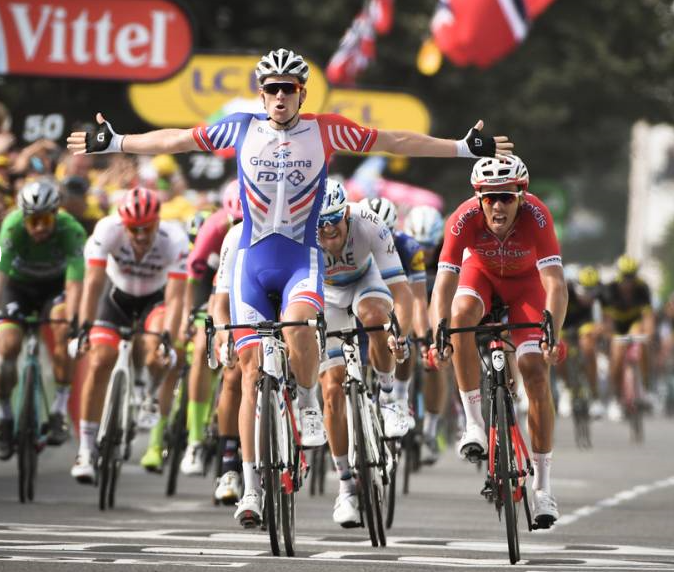 Sprintersploegen maken zich op voor massasprint. Démare wint, voor Laporte en Kristoff.Thomas blijft in het geel.Meer hoeven we niet te maken van de etappe van gisteren……………….De eerste 20 van gisteren, Trie sur Baïse – Pau: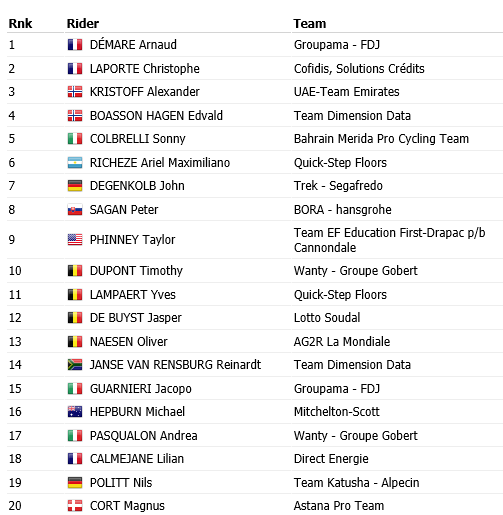 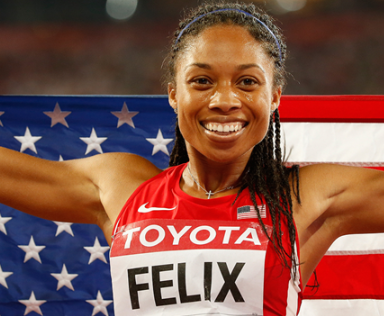 ONS TOURSPEL in etappe 18:De etappewinnaar van gisteren komt uit Hoogerheide. Vorige week reageerde ie nog dat alles aan Felix ligt dat ie het zo slecht doet……, ongelooflijk dat je dan gisteren toch met de dagwinst aan de haal  gaat hè…………………We hebben het hier over Mark Almekinders die met 118 punten dagwinnaar wordt. Da’s 3 euro voor Mark!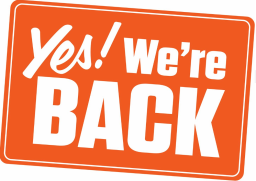 Op de 2e plaats iemand waar we even weinig over gehoord hebben. Had een rustweekje denk……… John van der Poel, 117 punten en €  2,00 voor John.  Plaats 3 was weer voor een Ossendrechtenaar. Vertelt tegen alles en iedereen dat ie echt geen verstand heeft van wielrennen, maar pakt hier met 100 punten toch een eurootje!! En die is dus voor een andere Mark; die van Ketelaars deze keer.Gisteren hadden we ook de laatste 2 kaarten voor de Draai van de Kaai weg te geven. Speciaal voor Felix’ 53e verjaardag was besloten om de nummer 53 uit de dagklassering van 26 juli te belonen met de 2 Draai-kaarten.En of het niet op kan; die gaan ook naar de Ossendrechtseweg in Hoogerheide. Linda Prop, partner van Mark Almekinders, was met 62 punten de nummer 53 van de etappe.Linda, de 2 kaarten zijn voor jou. Felix geeft ze volgende week af!!Gefeliciteerd allemaal!!!De uitslag van gisteren (etappe 18): De tussenstand in het Algemeen Klassement na etappe 18: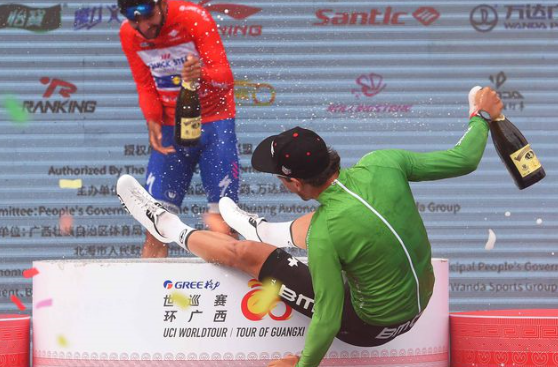 Een minder etappe van Willy van As gisteren, waardoor ie weer van het podium duikelt. Kees van Tiggelen is er blij mee, want hij bestijgt het weer. Kees scoorde gisteren het beste onder de top 10.Ook Wilfred Luijckx wist zijn achterstand op Frank Dingemans weer te verkleinen. Hij liep 14 punten in.Kees en Wilfred staan nu samen op plaats 2, Frank staat nog steeds aan de leiding met 15 punten voorsprong op de 2.De complete tussenstand in het Algemeen Klassement na etappe 18:En hoe staan we er voor in de Groene, Bolletjes en Witte Trui???Groene Trui:In de Groene Trui gaat John van der Poel goed. Hij leidt met 22 punten voorsprong op Mark Almekinders en 35 op Wilfred Luijckx………………..Er is nog één etappe voor de Groene Trui, en da’s die van zondag op de Champs ElysseesDe stand van de huidige top 10 (na etappe 18) in het Groene Trui-klassement: Als je nu zegt, ja nondeju, nu kan ik niet zien waar ik sta. Nou, daar heeft Felix wel een oplossing voor bedacht .Op de site www.hettourspelvanwestbrabant.nl kun je hele eenvoudig onder Tourspel 2018 naar de pagina Klassementen surfen, en laat daar nu ook Het Groene-Trui klassement tussen staan…………Bolletjestrui:In de strijd om de bolletjestrui leidt Tour van de Goor. Daar is het nog heel spannend, want Tour heeft 3 puntjes voorsprong op Ellen Roedelof. Nico Hoogerwerf staat momenteel op plaats 3, maar is ook zeker nog niet uitgeschakeld…………De stand van de huidige top 10 (na etappe 17) in het Bergklassement: Als je hier ook zegt, ja nondeju, nu kan ik hier ook al niet zien waar ik sta. Daar heeft Felix dezelfde oplossing voor bedacht als bij de Groene Trui.Op de site www.hettourspelvanwestbrabant.nl kun je heel eenvoudig onder Tourspel 2018 naar de pagina Klassementen surfen, en laat daar nu ook Het Bergklassement………Witte Trui:Dat is, zoals bekend, voor de youngsters onder ons. Al degenen die geboren zijn ná 01-01-1993 doen hier aan mee.De stand is weinig veranderd ten opzicht van maandag. Nog steeds is de jongste Goossens-telg de leider…………………Hier hebben we nog wel 3 etapeps te gaan, dus nog steeds niks beslist………………………De etappe van vandaag: Etappe 19Krijgen we vandaag nog een keertje vuurwerk??Zou eigenlijk wel moeten, want anders is duidelijk dat Geraint (spreek uit: Zeureind) –van zijn Latijn- Thomas La Grande Boucle 2018 op zijn naam gaat schrijven. En zowel Roglic, als Kruijswijk, als Quintana, als Dumoulin hebben nog iets te verhapstukken…………….En vandaag is het zeker mogelijk; de grote Pyreneeën reuzen staan vandaag op het programma.Ze noermen het de Koninginnerit bij de organisatie………… We vertrekken in Lourdes, spreek uit Loert om 200,5 kilometer later te finishen in Laruns.En het is een mooi bergenspektakel. Om er in te komen eerst 2 bergjes van 4e categorie, maar na 78,5 kilometer doemt de Col d’Aspin op. Dat is een berg van 1e categorie die 12 kilometer lang is en gemiddeld 6,5% omhoog gaat. 30 kilometer ligt dan de top van de Tourmalet, bijna net zo’n reus als de Col du Portet,maar deze is maar 2.115 meter hoog….., wel 17,1 kilometer klimmen met een gemiddelde stijging van 7,3%.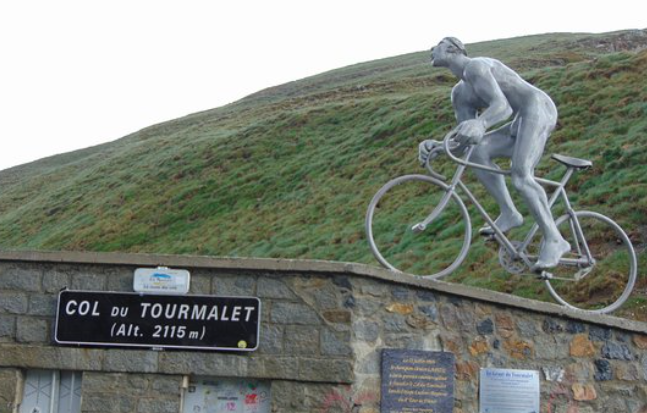 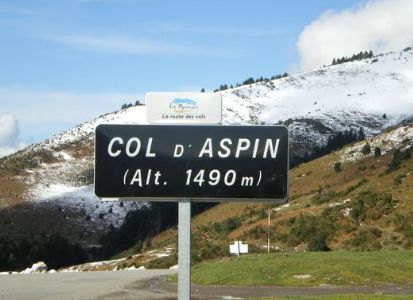 Dan moeten we een kilometertje of 50 wachten en dan wacht de renners de Bordères, die is van 2e categorie. 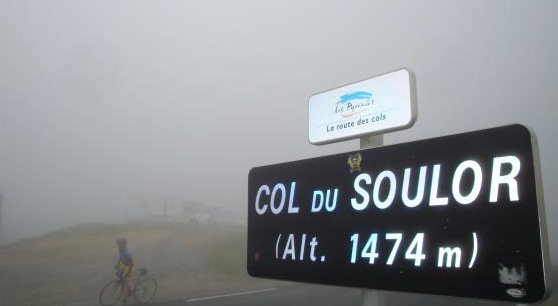 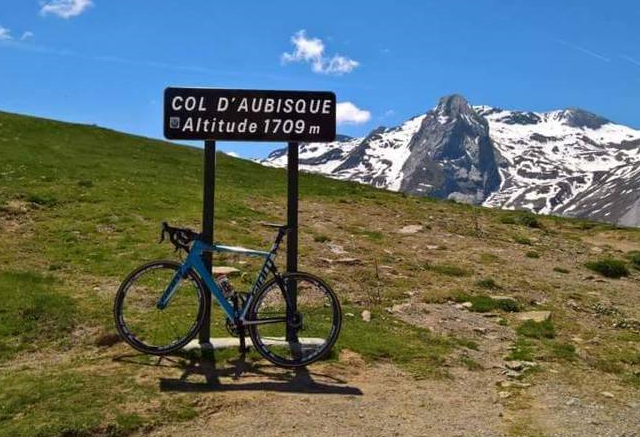 Dat is een warmlopertje voor de laatste dubbele berg. Want we gaan als laatste naar de Aubisque, maar de Soulor die daar tussenzit is halverwege de Aubisque en eigenlijk zwaarder dan de Aubisque.Deze 2 bergen samen zijn 16,6 kilometer. Dan zijn de bergen passé en kunnen de renners als kamikazes naar beneden. De laatste 20 kilometer zijn immers flink bergie af naar Laruns.We stappen vadaag op om kwart over 12. Rond de klok va kwart voor 6 zijn de eerste renners in Laruns.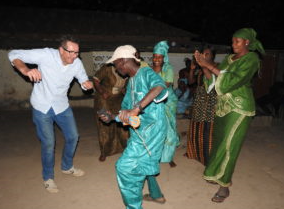 EXTRA PRIJS van de dagVandaag is Frank de Ron jarig, expeditielid van de Vrienden van Bokki die naar Papoea Nieuw-Guinea zijn. En voor iedereen die niet weet waar dat ligt………… In Oceanië, boven Australië…… Felix zal het nooit, maar dan ook nooit meer vergeten…………En omdat Frank vandaag jarig is sponsoren de Vrienden van Bokki een slagroomtaart aan de dagwinaar van vandaag. Die krijgt dus naast de 1e prijs ook nog eens de slagroomtaart……………………                                                     Frank hier (links) dansend tijdens de trip van 2017Veel kijkgenot vandaag, blijf vooral goed drinken en schakel een tandje lager……, het wordt namelijk bloedje heet vandaag!!!À demain.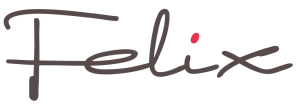 NaamPunten       in Et. 181Mark Almekinders1182John van der Poel1173Mark Ketelaars1064Teun van Ginderen1035Kees van Tiggelen1016Jean-Pierre van Bergen1007Wilfred Luijckx988Roger Withagen87Erik van der Lee8710Jan Schuurbiers8611Michael de Raaff85Roma Lucas85Niels Adriaansen ***8514Niels van Elzakker84Frank Dingemans8416Stefan van der Sanden8317Dick Rombout82Sander Kerstens ***82Harm Rieske82Linda Rieske ***82Peter van Oirschot82Jos Bogers8223Niek Iversen81Peter Adriaansen81Rien Brans8126Anton van Schaik7127Henny vd Lee70Jan van Dun70John Kerstens70Ilse van Ginneken70Alexander de Vos70Eric Goossens70Jelle Goossens ***7034Tommie Withagen68Robert Reuvers68Samantha van der Lee68André Maas68Roger Groffen6839Nick Orlando67Mark Alberti67Stan Hoogerwerf ***67Johan de Bruyn67Jules Theuns67Tjerk Borremans67Annette de Mooij67Peter Palinckx67Welmer Boer67Marc Nuijten6749Sjaak van den Berg66Sjack van den Hout6651Wesley Verbraak65Jack Suijkerbuijk6553Linda Prop6254Thijs Goossens ***6155Jan Bus5556Nico Hoogerwerf54Martin Tijsma54Paulien Klaassen54Rob van Haperen ***5460Corné Lodiers53Jeanne Kerstens53Richard van Stel5363Jac Borremans52Johan Mathijssen52Davy van Puyvelde5266Martijn van den Berg51Robbert Klaassen51Arjan Buijsen51Willy van As51Broers van Hoven51Peter de Wilde51Robert Janssens51Liesbeth Clarijs5174Casper Pruijn50Lucien Klerkx5076Erik Roest49Ronald Groesbeek49Wim Hendrickx49Coen Pijpers49René van den Bogaert4981John Verbraeken4782Karlijn Stultiens4383Martine vd Nieuwenhuijzen3984Adrie van Overveld3885Erik-Jan de Bruijn36Piet Vermeulen3687Ronald Withagen34Frank Linssen34Jim van den Bogaert ***3490Eric Konings33Marc Augustijn33Perry Clarijs33Kees van Ginneken33Richard Slabbekoorn3395Marc van Loon3196Corné Bolluijt3097Peter Kwaaitaal1698Wim Erkelens1499Ellen Roedelof13Arthur van de Goor13NaamTotaal        ná Et. 17Punten       in Et. 18Totaal         ná Et. 181Frank Dingemans16438417272Wilfred Luijckx1614981712Kees van Tiggelen161110117124Willy van As16125116635Harm Rieske1577821659Jack Suijkerbuijk15946516597Thijs Goossens ***15956116568Jean-Pierre van Bergen155310016539Robbert Klaassen160051165110Anton van Schaik1578711649Sjaak van den Berg158366164912Stefan van der Sanden155683163913Alexander de Vos156670163614Linda Rieske ***1553821635Rien Brans155481163516Martijn van den Berg158251163317Mark Almekinders1510118162818John van der Poel1508117162519Tjerk Borremans154267160920Jan Bus155255160721Marc Nuijten153667160322Robert Reuvers153468160223Niek Iversen1517811598Jules Theuns153167159825Roger Groffen152968159726Erik Roest1546491595Eric Goossens152570159528Karlijn Stultiens155043159329Rob van Haperen ***153754159130Peter van Oirschot150882159031Mark Alberti152167158832Roger Withagen149987158633Johan de Bruyn151767158434Stan Hoogerwerf ***151267157935Nico Hoogerwerf1522541576Teun van Ginderen1473103157637Frank Linssen153934157338Jos Bogers148982157139Jim van den Bogaert ***153434156840Casper Pruijn151750156741Jelle Goossens ***149270156242Linda Prop149462155643Erik-Jan de Bruijn151536155144René van den Bogaert150149155045Ronald Withagen151234154646Johan Mathijssen149252154447Coen Pijpers149349154248Davy van Puyvelde148952154149Jan van Dun1469701539Broers van Hoven148851153951Nick Orlando1468671535Michael de Raaff145085153553Marc van Loon150031153154Samantha van der Lee145868152655Ilse van Ginneken1450701520Mark Ketelaars1414106152057Richard Slabbekoorn1483331516Wesley Verbraak145165151659André Maas144568151360Erik van der Lee142587151261Eric Konings147433150762Paulien Klaassen144654150063John Verbraeken144647149364Henny vd Lee1422701492Sander Kerstens ***1410821492Wim Hendrickx144349149267Piet Vermeulen145536149168Peter Palinckx142267148969Sjack van den Hout141366147970Richard van Stel142253147571Niels van Elzakker139084147472Corné Bolluijt144230147273Tommie Withagen139168145974Robert Janssens140751145875Jeanne Kerstens140153145476Annette de Mooij138567145277Peter Adriaansen136681144778Peter de Wilde139551144679Jan Schuurbiers135886144480Lucien Klerkx139250144281Peter Kwaaitaal142116143782Arthur van de Goor142113143483Corné Lodiers137353142684Ellen Roedelof141013142385Roma Lucas133085141586Kees van Ginneken137633140987Jac Borremans135252140488John Kerstens133170140189Perry Clarijs136333139690Welmer Boer132067138791Martin Tijsma131054136492Marc Augustijn133033136393Dick Rombout128082136294Niels Adriaansen ***126185134695Liesbeth Clarijs129251134396Ronald Groesbeek126749131697Arjan Buijsen122951128098Adrie van Overveld120438124299Martine vd Nieuwenhuijzen1114391153100Wim Erkelens73814752GROENETRUI-KLASSEMENTGROENETRUI-KLASSEMENTGROENETRUI-KLASSEMENTGROENETRUI-KLASSEMENTGROENETRUI-KLASSEMENTGROENETRUI-KLASSEMENTGROENETRUI-KLASSEMENTGROENETRUI-KLASSEMENTGROENETRUI-KLASSEMENTGROENETRUI-KLASSEMENTGROENETRUI-KLASSEMENTGROENETRUI-KLASSEMENTNaamEt. 1Et. 2Et. 4Et. 5Et. 7Et. 8Et. 9Et. 13Et. 18Totaal1John van der Poel145129133112166122829211710982Mark Almekinders145117140921501228710611810773Wilfred Luijckx13613413312113612689909810634Kees van Tiggelen1291131489013912211110610110595Jean-Pierre van Bergen143117122112139122658810010086Michael de Raaff1381151509712310977100859947Jos Bogers1391241278313612273100829868Teun van Ginderen14511411410513710881751039829Niek Iversen1381201408113412276868197810Rien Brans12512412798136122728681971NaamEt. 10Et. 11Et. 12Et. 14Et. 15Et. 16Et. 17Totaal1Arthur van de Goor1021451615918951527322Ellen Roedelof1101411851841541807293Nico Hoogerwerf1081491466532651367014Jim van den Bogaert ***1201221613743421596845Frank Linssen1261141287042611336746Piet Vermeulen1131111456246431506707Ronald Withagen1131351713620381536668Richard van Stel1171151515834551356659Richard Slabbekoorn10613515836185514965710Karlijn Stultiens100134163361857148656WITTE TRUI-klassementWITTE TRUI-klassementWITTE TRUI-klassementNaamTotaal         ná Et. 181Thijs Goossens 16562Linda Rieske 16353Rob van Haperen 15914Stan Hoogerwerf 15795Jim van den Bogaert 15686Jelle Goossens 15627Sander Kerstens 14928Niels Adriaansen 1346